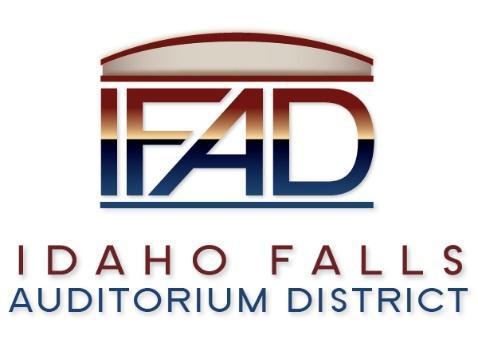 Board of Directors Business MeetingTuesday 12, March 2019, 7:00 a.m.Location:  Idaho Falls Auditorium District Office467 Constitution Way, Idaho Falls, Idaho 83405AgendaCall to Order Action Item – Swear in new board memberAction Item - Accept the Consent Agenda Meeting Minutes – 2/26/2019, 3/1/2019, 3/7/2019Approve IFAD Payables and Financials Discussion Item - Public Comment Action Item – consider and adopt Guidelines for Public Records location designations, as well as records  custodian and alternate custodian designations, as required by Idaho Code Section 74-119Discussion Item – Update on Centennial Management contractDiscussion Item – CRSA updateDiscussion Item – status on Executive Director search. Scheduling of further interviews.Discussion Item – update on the progress of the naming rights campaignReport and UpdatesDiscussion Item – Update on audit reportDiscussion Item - Legal ReportCalendar and AnnouncementsUpcoming IFAD Meeting/Events – Next Meeting on March 26, 2019Discussion Item - Announcements and Minor Questions Action Item - Agenda Items for March 26th meeting.Adjournment from Public SessionPosted on or before 7:00 a.m. on March 10, 2019